DZIEŃ   DOBRY   DZIECI   Z   GR.  „ STOKROTKI”   I   RODZICEŚroda – 31.03.2021r.Główny zestaw ćwiczeń ruchowych zaplanowanych na bieżący miesiąc. 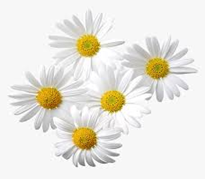 Aktywność ruchowaTemat tygodnia: W świątecznym nastrojuTemat dnia: Zestaw ćwiczeń ruchowych.Cele: kształtowanie prawidłowej postawy ciała, rozwijanie sprawności ruchowej.Proszę przygotować dla  dziecka kilka  podwójnych  kartek z gazety, tamburyn, kosz lub pudełko.  Dziecko układa gazety na podłodze. Przy dźwiękach tamburynu biega między nimi. W trakcie przerwy w grze siada skrzyżnie na najbliższej gazecie. Prostuje plecy, a dłonie układa na kolanach.     • Ćwiczenie dużych grup mięśniowych – Zajączki pod dachem. Dziecko stoi  w lekkim rozkroku. Gazetę trzyma oburącz. Na hasło  – uderzenie w tamburyn – wspina się na palce i unosi złożoną gazetę nad głową. Przez chwilę pozostaje w takiej pozycji. Na kolejny sygnał – dwa uderzenia w tamburyn – układa gazetę na podłodze i wykonują tuż za nią siad klęczny.     • Ćwiczenie mięśni grzbietu – Ukłony. Dziecko znajduje się w pozycji końcowej z poprzedniego ćwiczenia: siad klęczny, gazeta ułożona przed dzieckiem na podłodze. Na sygnał dziecko układa dłonie na gazecie. Odsuwa i przysuwa gazety, nie unosząc się z pięt.      • Ćwiczenia tułowia – skłony boczne – Mierzymy czas. Dziecko stoi w rozkroku. Gazetę trzyma w prawej ręce. Na sygnał  wykonuje skłon tułowia w prawo i dotyka podłogi końcem gazety. Nie odrywając stóp od podłogi. Przez chwilę pozostaje w takiej pozycji, a następnie wykonuje wyprost i powtarza to samo ćwiczenie w drugą stronę.    • Zabawa ruchowa z elementem skoku i podskoku – Przeszkoda. Dziecko układa gazetę na podłodze. Prowadzący  gra na tamburynie rytm do biegu – dziecko biega dookoła  gazet. Podczas przerwy w grze wskakuje obunóż na gazetę.   • Zabawa ruchowa z elementem równowagi – Rytmy kaczuszek. Dziecko stoi w lekkim rozkroku. Gazetę układa przed sobą. Prowadzący  wygrywa na tamburynie prosty rytm. Dziecko powtarza go, tupiąc jedną nogą o gazetę. Ćwiczenie powtarzamy kilka razy, naprzemiennie: jedną nogą i drugą nogą.  • Zabawa ruchowa z elementem rzutu i celowania – Zajączki lepią pisankę.Dziecko maszeruje po obwodzie koła. Ugniata gazetę rękami tak, aby powstała kulka. Następnie zatrzymuje się. Stojąc w miejscu, podrzuca i łapie kulki.  • Ćwiczenie uspokajające. Dziecko leży na plecach. Układa kulkę z gazety na brzuchu. Oddycha rytmicznie i obserwuje, jak kulka podnosi się i opada. • Zakończenie zajęcia. Dziecko trafia do kosza lub pudełka, raz prawą ręką, a raz lewą.DZIĘKUJĘ ZA UDZIAŁ WE WSPÓLNEJ ZABAWIEZAPRASZAM JUTRO DO ODWIEDZENIA NASZEJ STRONYSERDECZNIE POZDRAWIAMDO WIDZENIA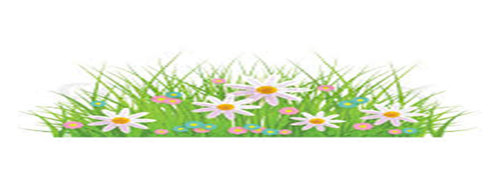 